Crna Gora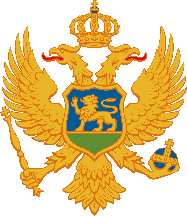 AGENCIJA ZA ZAŠTITU ŽIVOTNE SREDINESEKTOR ZA IZDAVANJE DOZVOLA I SAGLASNOSTIBroj: 03-UPI-1569/			    			                    Podgorica, 31.10.2023. godineopština nikšićSekretarijat za uređenje prostora i zaštitu životne sredineVEZA: Naš broj 03-UPI-1569/1 od 30.10.2023.godinePREDMET:Tekst obavještenja o podnijetom zahtjevuPoštovani,Shodno članu 13 Zakona o procjeni uticaja na životnu sredinu („Službeni list CG”, broj 75/18), obavještavamo vas da je preduzeće ,,VOLI TRADE“ d.o.o. iz Podgorice podnijelo zahtjev za odlučivanje o potrebi izrade Elaborata procjene uticaja na životnu sredinu za izgradnju Hipermarketa Voli, na katastarskoj parceli br. 4453/1 KO Nikšić, u zahvatu Prostorno urbanističkog plana Opštine Nikšić – Generalna urbanistička razrada.U vezi sa navedenim pozivamo vas da izvršite uvid u dostavljenu dokumentaciju u prostorijama Agencije za zaštitu životne sredine ulica IV Proleterske 19, II sprat, kancelarija broj 217, kao i u Sekretarijatu za uređenje prostora i zaštitu životne sredine Opštine Nikšić, radnim danima od 9 do 12 časova. Dokumentaciju je moguće preuzeti sa sajta Agencije zaštitu životne sredine www.epa.org.me.Rok za javni uvid i dostavljanje primjedbi i mišljenja u pisanoj formi, na adresu Agencije za zaštitu životne sredine, je do 10.11.2023. godine.S poštovanjem,									dr Milan Gazdić			     					                              DIREKTOR